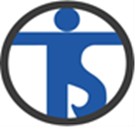 Zanimanje:                                       	Razred:Arhitektonski  tehničar                                                                1. FIZBOR UDŽBENIKA U RAZREDNOM ODJELUŠifra u popisuNaziv(i) udžbenika i pripadajućihdopunskih nastavnih sredstavaAutor (i)Nakladnik4107FON-FON 1udžbenik iz hrvatskoga jezika za prvi razred četverogodišnjih strukovnih škola (105 sati godišnje)Dragica Dujmović-MarkusiProfil Klett d.o.o.4108KNJIŽEVNI VREMEPLOV 1čitanka iz hrvatskoga jezika za prvi razred četverogodišnjih srednjih strukovnih škola (105 sati)Dragica Dujmović-Markusi, Sandra Rossett-BazdanProfil Klett d.o.o.4091HEADWAY 5TH EDITION INTERMEDIATEClass book with eBook; udžbenik engleskog jezika za 1. (i 2.) razred gimnazija i 4-godišnjih strukovnih škola, prvi strani jezikLiz Soars, John Soars, Paul HancockOxford University Press, OELT Limited4052DEUTSCH IST KLASSE! 1udžbenik njemačkoga jezika s dodatnim digitalnim sadržajima u prvome razredu gimnazija i četverogodišnjih strukovnih škola, 6. i 9. godina učenjaIrena Lasić, Željka BrezniŠkolska knjiga d.d.4053NJEMAČKI FAKULTATIVNI:ZWEITE.SPRACHE@DEUTSCH.DE 1udžbenik njemačkoga jezika s dodatnim digitalnim sadržajima u prvom razredu gimnazija i strukovnih škola prva i šesta godina učenjaIrena Horvatić Bilić, Irena LasićŠkolska knjiga d.d.4045MATEMATIKA 1, 1. dio: udžbenik  za prvi razred gimnazija i strukovnih škola (3 ili 4 sata nastave tjedno)Branimir Dakić, Neven ElezovićElement4045MATEMATIKA 1, 2. dio: udžbenik  za prvi razred gimnazija i strukovnih škola (3 ili 4 sata nastave tjedno)Branimir Dakić, Neven ElezovićElement3477RAČUNALSTVO: udžbenik s višemedijskim nastavnim materijalima u četverogodišnjim strukovnim školama-  2-godišnji-program učenjaD. Grundler, S. ŠutaloŠK3260OD MOLEKULE DO ORGANIZMA : udžbenik biologije za strukovne škole, svezak AŽeljko Krstanac, Karlo HorvatinPROFIL2885FIZIKA 1: udžbenik za 1. razred srednjih strukovnih škola s trogodišnjim programom fizikeJakov LaborALFA2885FIZIKA 1: zbirka zadataka za 1. razred srednjih strukovnih škola s trogodišnjim programom fizikeJakov LaborALFA1831HRVATSKA I SVIJET 1 : udžbenik za 1. razred 4-godišnje strukovne školeStjepan Bekavac, Tomislav ŠarlijaALFA649TRAŽITELJI SMISLA : udžbenik vjeronauka za 1. razred srednjih školaViktorija Gadža, Nikola Milanović, Rudi Paloš, Mirjana Vučica, Dušan VuletićSALESIANA904OPĆA GEOGRAFIJA : udžbenik za 1. razred srednjih strukovnih školaInes Kozina, Mate MatasŠK761GRAĐEVNI MATERIJALI : udžbenik za 1. razred graditeljskih školaMarin HorvatŠNOPTEREĆENJE SILAMA 1Boris BehaimSUPERNET	NAPOMENA: Udžbenik iz Vjeronauka se ne kupuje (koriste se školski udžbenici)                            Udžbenici stranog jezika kupuju se samo za onaj strani jezik koji je učeni odabrao. 	NAPOMENA: Udžbenik iz Vjeronauka se ne kupuje (koriste se školski udžbenici)                            Udžbenici stranog jezika kupuju se samo za onaj strani jezik koji je učeni odabrao. 	NAPOMENA: Udžbenik iz Vjeronauka se ne kupuje (koriste se školski udžbenici)                            Udžbenici stranog jezika kupuju se samo za onaj strani jezik koji je učeni odabrao. 	NAPOMENA: Udžbenik iz Vjeronauka se ne kupuje (koriste se školski udžbenici)                            Udžbenici stranog jezika kupuju se samo za onaj strani jezik koji je učeni odabrao. 